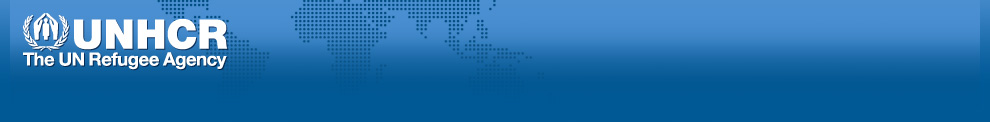 Detailed Activities by Sector On 2 July, FOI hosted the Irbid Operational Coordination Meeting, which CARE co-chaired. 15 partners attended: ACF, Care, Handicap International, ICRC, Intersos, IMC, IRC, IRD, LDS Charities, MedAir, MSF-France, MSF-Holland, NHF/IFH, NRC, UNHCR, WFP attended.  The agenda included a security briefing on the Syria situation, an update from WFP on food assistance, an update on ActivityInfo, and partners’ operational updates.  On 6 July, FOI chaired the KAP/CC Protection Coordination Meeting at Cyber City.  Participants included UNHCR, STC-Jordan, NHF, IMC, IRC, and SRAD.  Issues discussed included general protection issues, capacity building courses, referrals and verification exercise in camps KAP and CC.On 8 July, FOI chaired the King Abdallah Park/ Cyber City (KAP/CC) Coordination Meeting at Cyber City.  Participants included UNHCR, SRAD, NHF, IRD, STC, FCA, and ACTED.  Topics discussed included the need for securing SRAD permission for events, pest and insect control, NFI distribution, facilities maintenance, and program updates.  On 9 July, FOI held the Irbid Referral Coordination meeting at Ramtha Women’s Center. Partners provided updates, brainstormed solutions for data-sharing problems, and also discussed the importance of ensuring access to ActivityInfo.Registration FOI registered 14 cases/26 individuals added 258 individuals, mostly newborn.  FOI conducted renewals for 2,146 cases/8,700 individuals.  The waiting period appointments is 5 working days for renewals and 1 working day for registration.FOI registered 27 individuals with specific needs, including 22 with legal and physical protection needs, 3 with serious medical conditions, and 2 single parents.ProtectionFOI supported 98 cases, including 17 newborn babies without birth certificates, 8 cases with bailout issues, 6 cases of lack of necessary documents, 5 deportation/allegation of deportation cases, 4 separated minors, 4 unaccompanied minors, 4 merge/split cases, and 4 ex-Rajihi residents requesting to register.FOI supported 20 war wounded cases at Ramtha Hospital and MSF-Holland facility.  FOI supported Amman Legal unit with copies of new MoI’s for two minors and their families, and supported RST unit with Medical reports for one of the PoCs who lives in Irbid.  FOI supported the BO-Amman Legal unit with one case which was initially referred to FOI by Beirut Office.FOI conducted advocacy for 6 cases referred by IRC.FOI provided support to 11 cases in King Abdallah Park (KAP) and Cyber City (CC), including 1 case of dispute between two neighbors, 2 Data Modification, 3 ID proof issues, 2 Family Unification, Ecard issues, vouchers issues, and one Schooling issue.Child Protection/ Gender-Based Violence	FOI assisted 24 individuals, including 11 BIA cases, 10 GBV cases, and three NFF.FOI counselled 13 caseson services and referral pathways available.2 cases did not show for their appointments.FOI CP/GBV team made 15 internal and 9 external referrals. FOI counselled 120 cases, including 33 cases referred to Field and HV reassessment, 7 cases to Education focal point, 17 cases UCA, 16 to Health and JHAS, 6 cases to Protection unit, and 16 PWD.FOI met with the 4 CSCs in Irbid, Jerash, and Ajloun to discuss the monthly activity plans and continued attending CSC events and monitoring CSC activities. 2 Legal Aid sessions were conducted with 74 total participants.Monthly Financial AssistanceFOI completed 17 of 72 cases for post-distribution monitoring of cash assistance.FOI conducted 5 urgent home visits and sent 2 additional NFFs to Amman to expedite the inclusion in August cash list.   FOI conducted phone counseling for 100 cases to advise the beneficiaries to withdraw the July upload from their accounts.  Help Desks FOI answered 932 queries at the Irbid Registration Centre help desk.  765 of these queries were about financial assistance; many of those were due to the cancellation of financial assistance following reassessment visits. 100 cases were added to the home visit list as they had not yet been visited. 25 cases were referred to registration, 31 to community services, 2 to protection, and 7 for urgent home visit assessments.At mobile help desks in Ramtha (7 and 21 July), Ajloun (8 and 22 July), and Jerash (1, 15, and 29 July), FOI Field Unit answered 78, 47, and 74 inquiries in total.  Community Services attended 33 cases and Protection counselled 15 cases total at the mobile help desks.  NTREND OF ANNEXCoordination/Partnerships:Protection:Community Services:Field:Security: